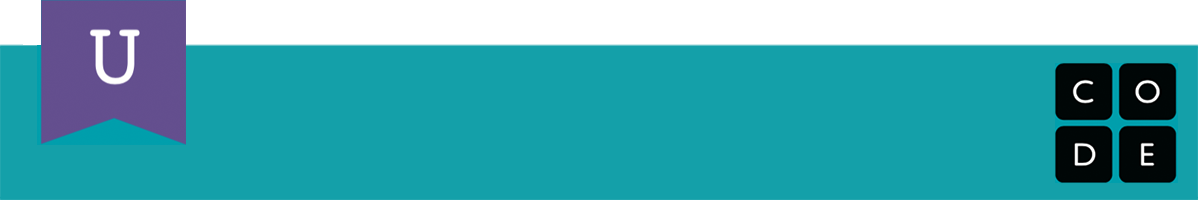 Revisie 141119.1a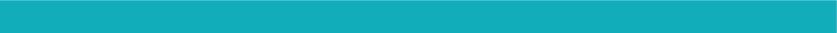 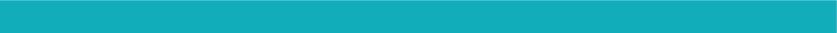        VAARDIGHEID 1                              VAARDIGHEID 2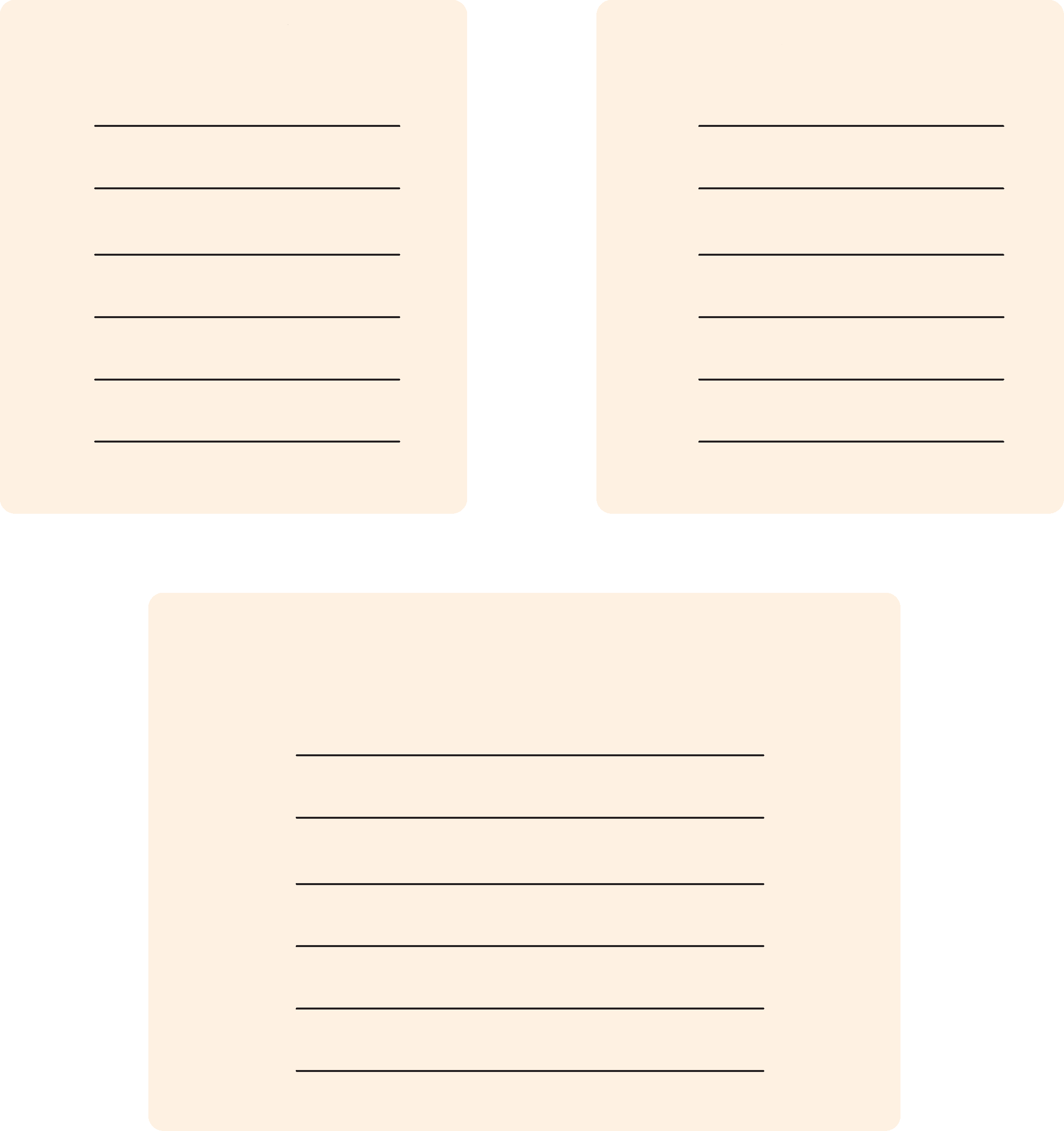 1)	1)2)	2)3)	3)4)	4)5)	5)6)	6)       PROGRAMMA1)2)3)4)5)6)